COUNCILForty-Ninth Ordinary Session
Geneva, October 29, 2015Revised Draft Agendaprepared by the Office of the Union

Disclaimer:  this document does not represent UPOV policies or guidance	Opening of the session	Adoption of the agenda	Examination of the conformity of the “Act of Plant Varieties Registration, Control and Certification of Seeds and Plant Materials of 2003” of the Islamic Republic of Iran with the 1991 Act of the UPOV Convention (document C(Extr.)/32/8)	Report by the President on the work of the ninetieth session of the Consultative Committee; adoption of recommendations, if any, prepared by that Committee (document C/49/16) 	Adoption of documents (document C/49/14) (a)	TGP documents:TGP/5	Experience and Cooperation in DUS Testing (Revision)	(document C/49/14, Annex I) Section 3:	Technical Questionnaire to be Completed in Connection with an Application for Plant Breeders’ RightsSection 8:	Cooperation in ExaminationSection 9:	List of Species in Which Practical Knowledge has Been Acquired or for Which National Test Guidelines Have Been EstablishedTGP/9	Examining Distinctness (Revision)	(document TGP/9/2 Draft 1) TGP/14	Glossary of Terms Used in UPOV Documents (Revision)	(document C/49/14, Annex II) TGP/0	List of TGP documents and latest issue dates (Revision)		(document TGP/0/8 Draft 1) (b)	Explanatory notes:UPOV/EXN/CAN	Explanatory Notes on Cancellation of the Breeder's Right under the UPOV Convention (Revision) (document UPOV/EXN/CAN/2 Draft 4) UPOV/EXN/NUL	Explanatory Notes on the Nullity of the Breeder's Right under the UPOV Convention (Revision) (document UPOV/EXN/NUL/2 Draft 4) UPOV/EXN/PRP	Explanatory Notes on Provisional Protection under the UPOV Convention (Revision) (document UPOV/EXN/PRP/2 Draft 4) (c)	Information documents:UPOV/INF/6	Guidance for the preparation of laws based on the 1991 Act of the UPOV Convention (document C/49/14, Annex IV) UPOV/INF/12	Explanatory Notes on Variety Denominations under the UPOV Convention (Revision) (document C/49/14, Annex III) UPOV/INF/16	Exchangeable Software (Revision) (document UPOV/INF/16/5 Draft 1) UPOV/INF/22	Software and Equipment Used by Members of the Union (document UPOV/INF/22/2 Draft 1) UPOV/INF-EXN	List of INF-EXN Documents and Latest Issue Dates 	(document UPOV/INF-EXN/8 Draft 1) 	Examination and approval of the Draft Program and Budget of the Union for the 2016-2017 Biennium (document C/49/4) 	Financial statements for 2014 (document C/49/12) 	Report of the External Auditor (document C/49/13) 	Arrears in contributions as of September 30, 2015 (document C/49/11) 	Annual report of the Secretary-General for 2014 (document C/49/2); Report on activities during the first nine months of 2015 (document C/49/3) 	Progress report of the work of the Administrative and Legal Committee (document C/49/9) 	Progress report of the work of the Technical Committee, the Technical Working Parties and the Working Group on Biochemical and Molecular Techniques, and DNA-Profiling in Particular (document C/49/10) 	Calendar of meetings in 2016 (document C/49/8) 	Election of the new President and the new Vice-President of the Council	Situation in the legislative, administrative and technical fields:(a)	Reports by representatives of members and observers (document C/49/15) (b)	Cooperation in examination (document C/49/5); List of the taxa protected by the members of the Union (document C/49/6); Plant variety protection statistics for the period 2010-2014 (document C/49/7)	Press release (document C/49/17) 	Adoption of a document reflecting the decisions adopted in the session 	Closing of the session[End of document]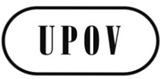 EC/49/1 Rev.ORIGINAL:  EnglishDATE:  October 2, 2015INTERNATIONAL UNION FOR THE PROTECTION OF NEW VARIETIES OF PLANTS INTERNATIONAL UNION FOR THE PROTECTION OF NEW VARIETIES OF PLANTS INTERNATIONAL UNION FOR THE PROTECTION OF NEW VARIETIES OF PLANTS GenevaGenevaGeneva